                                                                                        ПРОЕКТ                                                                        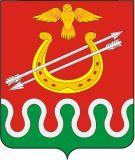 КРАСНОЯРСКИЙ КРАЙБОГОТОЛЬСКИЙ РАЙОННЫЙ СОВЕТ ДЕПУТАТОВг. БОГОТОЛРЕШЕНИЕ______2024							  			№ _______О ВНЕСЕНИИ ИЗМЕНЕНИЙ В РЕШЕНИЕ БОГОТОЛЬСКОГО РАЙОННОГО СОВЕТА ДЕПУТАТОВ ОТ 28.10.2021 № 11-91 «ОБ УТВЕРЖДЕНИИ ПОЛОЖЕНИЯ О МУНИЦИПАЛЬНОМ КОНТРОЛЕ НА АВТОМОБИЛЬНОМ ТРАНСПОРТЕ И В ДОРОЖНОМ ХОЗЯЙСТВЕ В ГРАНИЦАХ НАСЕЛЕННЫХ ПУНКТОВ БОГОТОЛЬСКОГО РАЙОНА КРАСНОЯРСКОГО КРАЯ»         В соответствии с Федеральным законом от 04.08.2023 № 416-ФЗ «О внесении изменений в Бюджетный кодекс Российской Федерации и отдельные законодательные акты Российской Федерации и о признании утратившими силу отдельных положений законодательных актов Российской Федерации», руководствуясь статьями 21 и 25 Устава Боготольского района Красноярского края, Боготольский районный Совет депутатов РЕШИЛ:1. В приложение к Решению Боготольского районного Совета депутатов от 28.10.2021 № 11-91 «Об утверждении Положения о муниципальном контроле на автомобильном транспорте и в дорожном хозяйстве в границах населенных пунктов Боготольского района Красноярского края» (далее – Положение) внести следующее изменение:1.1.  абзац 4 п.п. «б» п. 1.6 раздела 1 изложить  в следующей редакции:«внесение платы в счет возмещения вреда,  причиняемого автомобильным дорогам местного значения тяжеловесными транспортными средствами».         1.2. п.п. «б» п. 1.6. раздела 1 дополнить  абзацем следующего содержания: «внесение платы от штрафов за нарушение правил движения тяжеловесного и крупногабаритного транспортного средства».        	2. Контроль за исполнением настоящего Решения возложить на постоянную комиссию по вопросам сельского хозяйства, земельных отношений и имуществу, благоустройству и жилищно – коммунальному хозяйству (Председатель – Е.В. Макулов).          3. Опубликовать настоящее Решение в периодическом печатном издании «Официальный вестник Боготольского района» и разместить на официальном сайте Боготольского района в сети Интернет (www.bogotol-r.ru).4. Настоящее решение вступает в силу в день, следующий за днем его официального опубликования.Председатель Боготольскогорайонного Совета депутатов Глава Боготольского района ________________В.О. Усков_____________Н.В. Бакуневич